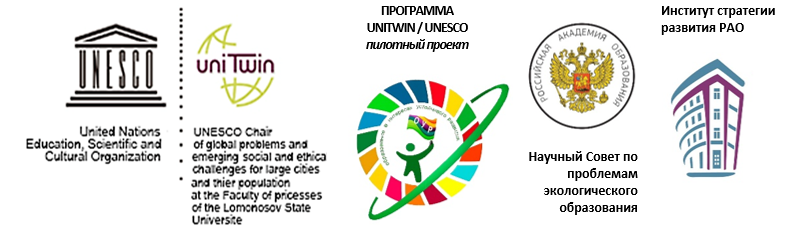 Протокол Межрегионального конкурса методических разработок «Воспитать человека: взгляд в будущее»30.06.2023 г.В конкурсе приняли участие 9 педагогических работников: г. Томск – МАДОУ № 53; Иркутская область: г. Братск: МБДОУ «ДСОВ № 101»; МБОУ СОШ № 29 р.п.Чунский; Московская область: МАОУ СОШ № 3 СП «Яблонька» г.о. Щёлково МО.Цель Конкурса: выявление и транслирование профессиональному сообществу системы дошкольного образования результативных практик и инновационного педагогического опыта воспитания гармонично развитой и социально-ответственной личности на основе духовно-нравственных ценностей, исторических и национально-культурных традиций РФ.Благодарим всех за участие! До новых встреч!№ФИО участникаДолжностьНаименование образовательной организации (место работы), регионРезультатУсанова Наталья МоисеевнавоспитательМАОУ СОШ № 3 СП "Яблонька" г.о. Щёлково МО2 местоШахабудинова Ольга Николаевнаучитель начальных классовМБОУ СОШ № 29 р.п. Чунский Иркутской области1 местоТкачева Наталья ЛеонидовнавоспитательМАДОУ № 53, г. ТомсксертификатОщепкова Елена ВитальевнавоспитательМБДОУ ДСОВ № 101 г. Братск Иркутской области3 местоСтаровойтова Анна ПавловнавоспитательМБДОУ «ДСОВ № 101»                                                        г. Братска Иркутской области3 местоРудых Елена Юрьевнапедагог-психологМБДОУ «ДСОВ № 101»                               г. Братска Иркутской области3 местоВасильева Дарья СергеевнавоспитательМБДОУ «ДСОВ № 101»                         г. Братска Иркутской области1 местоГладкая Наталия Григорьевнамузыкальный руководительМБДОУ «ДСОВ № 101»                         г. Братска Иркутской областисертификатХороших НатальяПетровнавоспитательМБДОУ «ДСОВ № 101»                        г. Братска Иркутской области3 место